- MOBLISER LE LANGAGE - ECRIT :GRAPHISMEConsigne :	Tracer des graphismesVoir les graphismes dans le cahier de référence.Sinon, voici les modèles ci-dessous.1) Les ronds2) Le trait vertical, horizontal et oblique3) La ligne brisée4) Les ponts5) Les bouclesRappel : - Les objectifs : Avec l’entraînement…Améliorer la maitriser du geste.La précision.Petit à petit seul les doigts et le poignet se déplacent.- Les outils : feutres fins ; crayons à papier (précision plus fine) ; stylo à bille (maîtrise du geste) ; coton-tige ; pinceaux très fin (affiner le geste)- la tenue de l’outil : Travaillée dès la petite section > pincé ferme entre le pouce et l’index. Le majeur sous le crayon. Les deux autres doigts repliés au niveau de l’articulation. Et la main en contact avec la feuille.Une astuce a été vue en classe > Lever le doigt ; placer le stylo dans le creux entre le pouce et l’index ; tenir le stylo.- posture : Les pieds bien posés au sol ; le dos plat ; bien calé au fond de la chaise ; les deux mains sur la table Une main tient le stylo et l’autre maintient le support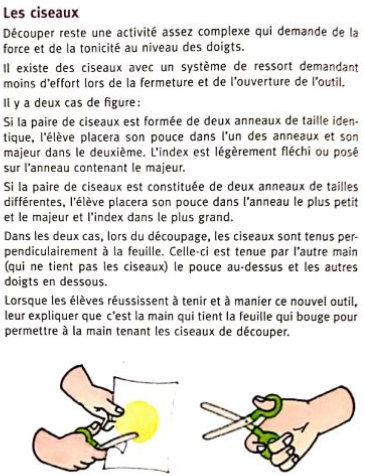 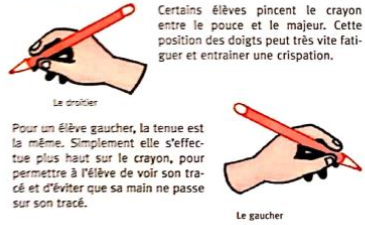 SEMAINE 1 :Revoir ce qui a été fait en classe (traits verticaux)- Objectif :Respecter le sens du geste vertical (de haut en bas)Acquérir de la précision (affiner son geste)Travailler dans un espace réduitSe préparer à écrire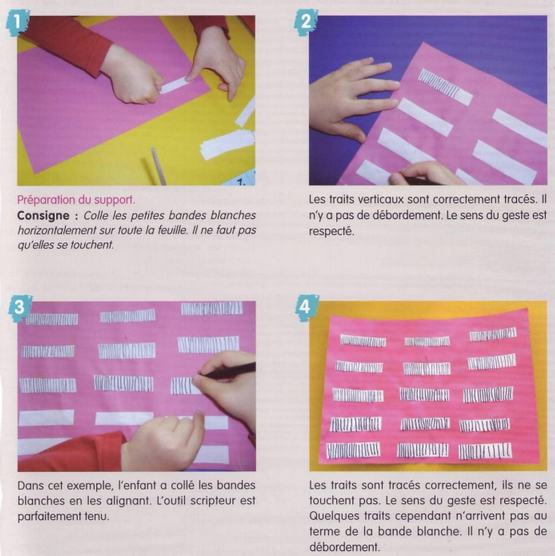 